Desde la Dirección de Economía, Estudios y Política (DEEP) de la Secretaría Distrital de Cultura Recreación y Deporte (SCRD), se trabaja en fortalecer la dimensión económica y productiva de la cultura y la creatividad, realizando estrategias de fortalecimiento de la cadena de valor de la economía cultural y creativa, y produciendo información para orientar la toma de decisiones de los sectores público y privado. De acuerdo con lo anterior, en el presente documento se expone un breve análisis de algunas de las variaciones presentadas en el mercado laboral para los años 2017, 2018, 2019, 2020 y trimestre móvil de 2021 con corte a noviembre. Para realizarlo, se tomó como fuente la Gran Encuesta Integrada de Hogares (GEIH), producida por el Departamento Administrativo Nacional de Estadística (DANE) y que tiene como objetivo principal proporcionar información básica sobre el mercado laboral en el país. Se trata de una investigación continua, con cobertura nacional y que permite la desagregación de resultados por ramas de actividad económica para el total de cabeceras municipales, centros poblados, rural disperso y ciudades, garantizando la representatividad estadística.El estado de emergencia causado por el COVID-19 ha sido uno de los sucesos que más ha impactado de manera negativa en la salud y en la economía de la población mundial, donde en Colombia el primer caso registrado se presentó en marzo de 2020. A partir de este mes, el gobierno nacional y los gobiernos locales implementaron medidas de aislamiento en todo el territorio, lo que implicó el cierre total de la mayor parte de los sectores económicos del país, generando importantes afectaciones en el mercado laboral. De acuerdo con la GEIH, para 2020 se estimó una población total cercana a los 8.364.000 habitantes en Bogotá, de los cuales aproximadamente 3.628.000 estaban ocupados. Esta estimación presenta una fuerte variación con respecto a los años anteriores donde la cifra del total ocupados en la ciudad se mantenía por encima de los 4.000.000.AFECTACIÓN DEL SECTOR CULTURAL Y CREATIVOEl sector cultural y creativo ha sido uno de los más afectados por la implementación de las medidas sanitarias resultado de la pandemia por COVID-19, ya que gran parte de las actividades desarrolladas por este sector dependen de la asistencia de público y fue uno de los primeros en cesar actividades completamente. De igual forma, ha sido de los últimos sectores económicos en reactivarse, presentando actividades con fuertes reducciones en el aforo de personas a partir de las medidas decretadas por el Gobierno Nacional.  Por tal razón, este documento se enfoca en analizar las variaciones del mercado laboral para el sector cultural y creativo en la ciudad de Bogotá, desde antes y durante las medidas tomadas para mitigar el contagio del COVID-19. A continuación, se presenta un análisis comparativo del comportamiento de algunas variables del mercado laboral para el sector cultural y creativo realizado para los años 2017 a 2020, incluyendo algunos resultados para primer trimestre de 2021, a partir de los cálculos para las 34 actividades económicas de inclusión total (ver anexo 1). Análisis general de poblacionesComo se observa en el Gráfico 2, en el periodo de enero a marzo de 2020 la población ocupada disminuyó -18,3% con respecto al mismo periodo del año anterior, pasando de 147 mil ocupados en 2019 a 120 mil en 2020; y en el trimestre junio - agosto del 2020, periodo en que se presenta la prolongación de las medidas de aislamiento y continuaron en cese la mayoría de las actividades culturales y creativas, se presentó una disminución de -12,2% en la cantidad de ocupados, al pasar de 110 mil en 2019 a 97 mil en 2020.Durante el mismo periodo, se detalla que esta disminución es principalmente jalonada por las actividades que hacen parte del área de Artes y Patrimonio. En estas actividades, para el periodo junio - agosto de 2020 se estimó una disminución de -32,6% respecto al mismo periodo de 2019, al pasar de 25 mil ocupados en 2019 a 17 mil en 2020.Por otro lado, para el trimestre septiembre - noviembre de 2020 se observa una recuperación de la ocupación, presentando un aumento de ocupados de 14,8% con respecto al mismo periodo de 2019, pasando de 145 mil ocupados en 2019 a 166 mil en 2020. En este contexto, es importante resaltar que en el mes de julio de 2020 la SCRD inició la gestión de habilitación de empresas y autorización de actividades del sector, así como los programas y proyectos que buscan movilizar el empleo en las localidades. Al analizar el comportamiento en las áreas de las actividades culturales y creativas se observa que, contrastando el trimestre septiembre – noviembre de 2021 con el mismo periodo de 2020, el total de ocupados del sector cultural y creativo presenta una disminución de 11,4%, influenciada por una disminución en todas las áreas del sector cultural y creativo, las actividades relacionadas Artes y patrimonio presentaron una disminución de 23.0%, Creaciones funcionales 9.3%. y las actividades relacionadas con industrias culturales presento disminuyeron sus ocupados en de 2.0%.Gráfico 1. Población ocupada en Bogotá 34 actividades de inclusión total 2017-2021 ________________________________ Fuente: DANE - Gran Encuesta Integrada de Hogares (G EIH).Cálculos: Secretaría Distrital de Cultura Recreación y Deporte.Nota: Cálculo en miles de personas.Nota: Áreas agrupadas de acuerdo con el marco de Economía Naranja, únicamente para las 34 actividades de inclusión total (ver anexo 1).Complementariamente, en el Gráfico 2, en el trimestre julio – septiembre de 2020 se observa un aumento acentuado en los desocupados cuyo último empleo fue en el sector cultural y creativo. Este comportamiento se repite en el trimestre diciembre 2020 – febrero 2021, donde los periodos mencionados coinciden con las medidas de aislamiento decretadas y las restricciones a la movilidad implementadas con el fin de minimizar el impacto de los picos de contagio ocasionados por el COVID-19.  En el periodo septiembre – noviembre de 2021 se presenta menor volumen de desocupados con relación al mismo periodo de 2020. Gráfico 2. Población desocupada en Bogotá 34 actividades de inclusión total 2017-2021 ________________________________Fuente: DANE - Gran Encuesta Integrada de Hogares (GEIH)Cálculos: Secretaría Distrital de Cultura Recreación y Deporte.Nota: Al observarse coeficientes de variación estimados demasiado altos, solo se presenta la tendencia.Brecha de género en la población ocupada El análisis de brecha de género tiene como objetivo presentar el comportamiento diferencial entre los ocupados por sexo en las actividades del sector cultural y creativo. Para el análisis se debe tener en cuenta que si el valor es cercano a 0 hay mayor equidad de género en la participación de ambos sexos. Por el contrario, si el valor se aleja de cero, la participación de las mujeres es menor en el mercado laboral, por tal razón la desigualdad es mayor. En el Gráfico 3 se observa que el periodo abril – junio de 2019 presenta la menor brecha de ocupados entre hombres y mujeres con una participación mayor de los hombres de 7,9%. La mayor brecha de ocupación se presenta en el periodo enero – marzo de 2021 en donde la participación de los hombres es mayor alcanzando el 57,3%.Al analizar el comportamiento en el trimestre agosto - octubre de 2021 la brecha de género disminuye 13,0 puntos porcentuales a favor de los hombres frente al mismo periodo del 2020. Gráfico 3. Brecha de ocupados Mujeres - Hombres (%) en Bogotá 34 actividades de inclusion total 2017-2020 ________________________________Fuente: DANE - Gran Encuesta Integrada de Hogares (GEIH)Cálculos: Secretaría Distrital de Cultura Recreación y Deporte.Empleo según posición ocupacionalAl analizar la situación en el empleo, se observa la disminución en la cantidad de ocupados en el periodo junio – agosto 2020 con relación al mismo trimestre del año 2019, hay una mayor afectación en los trabajadores independientes, mientras que los trabajadores asalariados conservaron niveles de ocupación similares. Sin embargo, ambas tipologías de trabajadores presentaron aumentos a partir del trimestre julio – septiembre de 2020.El número de ocupados del trimestre septiembre - noviembre de 2021 disminuyó con respecto al mismo periodo de 2020 en 13.2%; al revisar el comportamiento de independientes se presenta una disminución de 18,1%, así mismo los asalariados presentan un decrecimiento de 18.1%.  Gráfico 4. Ocupados asalariados e independientes(%) en Bogotá / 34 actividades de inclusión total 2017-2021 ________________________________Fuente: DANE - Gran Encuesta Integrada de Hogares (GEIH)Cálculos: Secretaría Distrital de Cultura Recreación y Deporte.Nota: Cálculos realizados en miles de personas.ANEXO 1. ACTIVIDADES DE INCLUSIÓN TOTAL ANEXO 2  Agrupaciones del sector Cultural y CreativoReferenciasDANE (2020). Gran Encuesta Integrada de Hogares 2020. https://www.dane.gov.co/index.php/estadisticas-por-tema/mercado-laboral/empleo-y-desempleoDNP (2020). Boletín de Género situación de las mujeres en el empleo formal e informal https://www.dnp.gov.co/estudios-y-publicaciones/publicaciones/Paginas/2020.aspxBANREP(2020). Boletín Económico Regional Bogotá IV trimestre 2020 https://repositorio.banrep.gov.co/bitstream/handle/20.500.12134/9989/BER_Bogota_IV_Trim_2020.pdf?sequence=1&isAllowed=yDANE (2020). COVID-19 Brechas de género en el mercado laboral https://www.dane.gov.co/files/investigaciones/genero/informes/Informe-participacion-mujer-mercado-laboral-2.pdf Valencia, Ordoñez (2004) Informalidad en Colombia. Causas, Efectos y Características de la Economía Del Rebusque.  http://www.scielo.org.co/scielo.php?script=sci_arttext&pid=S012359232004000100005INCP(2020) ¿Cómo fue el comportamiento del empleo formal durante el 2020? https://incp.org.co/como-fue-el-comportamiento-del-empleo-formal-durante-el-2020/BANREP (2020) El mercado laboral: desempeño a febrero y estimación del impacto de la emergencia sanitaria. https://repositorio.banrep.gov.co/bitstream/handle/20.500.12134/9847/reporte-de-mercado-laboral-abril-2020.pdf?sequence=1&isAllowed=yDANE (2021) Metodología General Cuenta Satélite de Cultura y Economía Naranja https://www.dane.gov.co/index.php/estadisticas-por-tema/cuentas-nacionales/cuentas-satelite/cuenta-satelite-de-cultura-en-colombiaÁreas y actividades económicas del sector Cultural y Creativo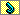 Artes y patrimonio9003 Creación teatral9006 Actividades teatrales9007 Actividades de espectáculos musicales en vivo9008 Otras actividades de espectáculos en vivo7420 Actividades de fotografía9005 Artes plásticas y visuales8553 Enseñanza cultural9101 Actividades de bibliotecas y archivos9102 Actividades y funcionamiento de museos, conservación de edificios y sitios históricos9103 Actividades de jardines botánicos, zoológicos y reservas naturales9321 Actividades de parques de atracciones y parques temáticosCreaciones funcionales3220 Fabricación de instrumentos musicales3240 Fabricación de juegos, juguetes y rompecabezas7410 Actividades especializadas de diseño5820 Edición de programas de informática (software)6201 Actividades de desarrollo de sistemas informáticos (planificación, análisis, diseño, programación, pruebas)6312 Portales Web7310 PublicidadIndustrias culturales6391 Actividades de agencias de noticias6399 Otras actividades de servicios de información n.c.p.5911 Actividades de producción de películas cinematográficas, videos, programas, anuncios y comerciales de televisión5912 Actividades de postproducción de películas cinematográficas, videos, programas, anuncios y comerciales de televisión5913 Actividades de distribución de películas cinematográficas, videos, programas, anuncios y comerciales de televisión5914 Actividades de exhibición de películas cinematográficas y videos6010 Actividades de programación y transmisión en el servicio de radiodifusión sonora6020 Actividades de programación y transmisión de televisión9004 Creación audiovisual5811 Edición de libros5813 Edición de periódicos, revistas y publicaciones periódicas5819 Otros trabajos de edición9001 Creación literaria1820 Producción de copias a partir de grabaciones originales5920 Actividades de grabación de sonido y edición de música9002 Creación musicalAgrupaciones Cuadros de Salida AnualesArtes escénicas y espectáculos9003 Creación teatral9006 Actividades teatrales9007 Actividades de espectáculos musicales en vivo9008 Otras actividades de espectáculos en vivoPatrimonio cultural9101 Actividades de bibliotecas y archivos9102 Actividades y funcionamiento de museos, conservación de edificios y sitios históricos9103 Actividades de jardines botánicos, zoológicos y reservas naturales9321 Actividades de parques de atracciones y parques temáticosAudiovisual5911 Actividades de producción de películas cinematográficas, videos, programas, anuncios y comerciales de televisión5912 Actividades de postproducción de películas cinematográficas, videos, programas, anuncios y comerciales de televisión5913 Actividades de distribución de películas cinematográficas, videos, programas, anuncios y comerciales de televisión5914 Actividades de exhibición de películas cinematográficas y videos6010 Actividades de programación y transmisión en el servicio de radiodifusión sonora6020 Actividades de programación y transmisión de televisión9004 Creación audiovisualEditorial5811 Edición de libros5813 Edición de periódicos, revistas y publicaciones periódicas5819 Otros trabajos de edición9001 Creación literariaDiseño3220 Fabricación de instrumentos musicales3240 Fabricación de juegos, juguetes y rompecabezas7410 Actividades especializadas de diseñoMedios digitales y software5820 Edición de programas de informática (software)6201 Actividades de desarrollo de sistemas informáticos (planificación, análisis, diseño, programación, pruebas)6312 Portales WebPublicidad7310 PublicidadOtras actividades del sector6391 Actividades de agencias de noticias6399 Otras actividades de servicios de información n.c.p.7420 Actividades de fotografía9005 Artes plásticas y visuales8553 Enseñanza cultural1820 Producción de copias a partir de grabaciones originales5920 Actividades de grabación de sonido y edición de música9002 Creación musical